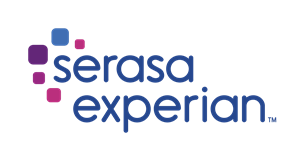 TERMO DE ADESÃO AO Trabalho VoluntárioSaúde Financeira para MicroempreendedoresPrêmio Crescer e VencerIDENTIFICAÇÃO Pelo presente Termo de Adesão a pessoa acima identificada formaliza seu interesse em atuar como Voluntário (a) no Saúde Financeira para Microempreendedores – Prêmio Crescer e Vencer, executado pela Serasa S/A, CNPJ/MF nº 62.173.620/0001-80.  Por tratar-se do programa de voluntariado da Serasa Experian, a adesão ao Saúde Financeira para Microempreendedores – Prêmio Crescer e Vencer, não gera vínculo empregatício com a Serasa Experian, nos termos da Lei 9608/98. OBJETO O presente Termo de Adesão tem como objeto a regulamentação dos serviços que serão prestados pelo Voluntário acima identificado, que se compromete a compartilhar seu conhecimento em Educação Financeira, junto a empreendedores individuais e/ou grupos produtivos de baixa renda, público alvo do programa. Os voluntários atuarão no Saúde Financeira para Microempreendedores – Prêmio Crescer e Vencer, como mentores, auxiliando os microempreendedores selecionados na elaboração do plano de melhoria para o seu negócio. Poderão estes atuar de forma individual, em duplas ou trios, no período de 08 de outubro de 2018 a 15 de novembro de 2018, conforme cronograma estabelecido pela área de Sustentabilidade Corporativa da Serasa Experian.REMUNERAÇÃO Os serviços prestados pelo Voluntário são de caráter gratuito, não cabendo, pois, remuneração a título de contraprestação, não havendo vínculo trabalhista e nem obrigação de natureza trabalhista, previdenciária ou afim. PRAZO O presente Termo de Adesão vigorará por tempo indeterminado a contar da data de assinatura, podendo ser rescindido por qualquer das Partes a qualquer tempo, devendo a outra Parte ser comunicada com antecedência mínima de 30 dias. CONDIÇÕES GERAIS O presente Termo passa a viger a partir da data de sua assinatura. O Voluntário tem a liberdade de desligar-se das ações do Saúde Financeira para Microempreendedores – Prêmio Crescer e Vencer, a qualquer tempo, respeitando o prazo estabelecido na cláusula que trata do Prazo.O Voluntário deve respeitar e zelar pelas diretrizes do Programa Saúde Financeira e imagem da Serasa Experian, Aliança Empreendedora e do empreendedor ou grupo produtivo apoiado.O Voluntário deve se comprometer com as datas/atividades combinadas com o empreendedor ou grupo produtivo atendido, assim como participar mensalmente, em datas pré-estabelecidas, das reuniões de acompanhamento, apresentando relatórios solicitados à Aliança Empreendedora.O Voluntário deve manter seus dados atualizados junto à equipe de Ação Social – Cidadania Corporativa, da Serasa Experian. LICENÇA DE USO DE IMAGEM E TEXTO A Serasa Experian fica desde já autorizada a utilizar minhas imagens captadas por meio de filmagens e fotografias, bem como declarações, depoimentos, relato de atividades realizadas, relativas à minha atuação voluntária no Saúde Financeira para Microempreendedores – Prêmio Crescer e Vencer, para divulgação e como material institucional do Programa, com direito de utilização no mundo inteiro, de forma ilimitada e por um prazo indefinido no que se refere à concessão de direitos autorais, utilização e licenciamento a terceiros, para que façam uso, de qualquer forma, no todo ou em parte, deste material ou de qualquer reprodução do mesmo em conexão com o  Saúde Financeira para Microempreendedores – Prêmio Crescer e Vencer.
Declaro, ainda, que renuncio a qualquer direito de fiscalização ou aprovação de utilização do referido material. Reconheço que a Serasa Experian confiará nesta autorização de forma absoluta e arcará com eventuais custos substanciais e concordo não exigir qualquer indenização relacionada ao exercício das autorizações concedidas por meio deste instrumento.                              ___________________, ____ de ________________ de 20__ .
___________________________Voluntário (a) Serasa ExperianTestemunha: Nome: VANESSA FERRAZ ANDRADECPF: 229.669.098-03Lei n° 9.608, de 18 de fevereiro de 1998Dispõe sobre o serviço voluntário e dá outras providências. Art. 1° - Considera-se serviço voluntário, para fins desta Lei, a atividade não remunerada, prestada por pessoa física a entidade pública de qualquer natureza, ou a Instituição privada de fins não lucrativos, que tenha objetivos cívicos, culturais, educacionais, científicos, recreativos ou de assistência social, inclusive mutualidade.  Parágrafo único: O serviço voluntário não gera vínculo empregatício, nem obrigação       de natureza trabalhista, previdenciária ou afim. Art. 2° - O serviço voluntário será exercido mediante a celebração de Termo de Adesão entre a entidade, pública ou privada, e o prestador do serviço voluntário, dele devendo constar o objeto e as condições de seu exercício. Art. 3° - O prestador de serviço voluntário poderá ser ressarcido pelas despesas que comprovadamente realizar no desempenho das atividades voluntárias. Parágrafo único: As despesas a serem ressarcidas deverão estar expressamente autorizadas pela entidade a que for prestado o serviço voluntário. Art. 4° - Esta Lei entra em vigor na data de sua publicação. Art. 5° - Revogam-se as disposições em contrário. Lei assinada pelo Presidente da República Fernando Henrique Cardoso, em Brasília, no dia 18 de fevereiro de 1998.Nome: Nome:                   Nascimento:                   Nascimento: Nacionalidade: Nacionalidade:                   RG:                                   RG:                 Cargo: Cargo:                   CPF:                   CPF: Área:Área:Empresa: Serasa S/AEmpresa: Serasa S/A                  Matrícula:                   Matrícula: Local de Trabalho:Local de Trabalho:E-mail (com) E-mail (com)                   Celular                  CelularE-mail (pessoal)E-mail (pessoal)Telefone (com)Telefone (com)Telefone (res)Telefone (res)Endereço (res) Endereço (res) Endereço (res) Endereço (res) CEP        Cidade       Cidade        UF 